Herrn	OberbürgermeisterDr. Peter KurzRathaus, E 568159 Mannheim		     			Mannheim, 16. März 2021Zusammenhalten: Hundesportvereine einem Fachbereich zuordnen und für Fördermittel legitimierenAntrag zur Sitzung des Gemeinderats am 16. MärzDer Gemeinderat möge beschließen:
Die Verwaltung möge berichten, welcher Fachbereich für den Hundesport zuständig ist und welche Fördermöglichkeiten diese Vereine bei der Stadt Mannheim abrufen können.
Sollte beides nicht eindeutig geregelt sein, soll die Zugehörigkeit der Hundesportvereine zu einem Fachbereich erfolgen. Dieser ist mit einem entsprechenden Budget zu versehen.  Begründung:In Mannheim gibt es ca. 20 Hundesportvereine, die nicht dem badischen Sportbund angehören und somit kein Anrecht auf Sportfördermittel der Stadt Mannheim haben. Für die gesamte SPD-Gemeinderatsfraktion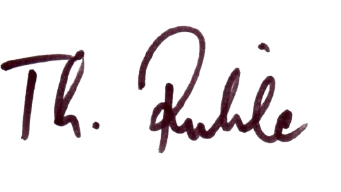 Thorsten Riehle
Vorsitzender